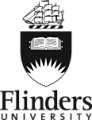 ALL STAFF OPPORTUNITY SCHEME APPLICATION FORM 
(HR/ALSO) CMPH draft 02/18This application should be completed in accordance with College requirements and guidelines. Additional information may be attached if necessary. Complete the form electronically (simply tab from cell to cell) before printing to obtain signaturesSECTION A: TO BE COMPLETED BY APPLICANTSECTION A: TO BE COMPLETED BY APPLICANTSECTION A: TO BE COMPLETED BY APPLICANTSECTION A: TO BE COMPLETED BY APPLICANTSECTION A: TO BE COMPLETED BY APPLICANTSECTION A: TO BE COMPLETED BY APPLICANTSECTION A: TO BE COMPLETED BY APPLICANTSECTION A: TO BE COMPLETED BY APPLICANTSECTION A: TO BE COMPLETED BY APPLICANTSECTION A: TO BE COMPLETED BY APPLICANTSECTION A: TO BE COMPLETED BY APPLICANTName:Payroll No:Payroll No:Payroll No:Payroll No:Contact Details:Phone:  Phone:  Email: Email: Email: Email: Email: Email: Email: Email: Department:College/Portfolio:College of Medicine and Public HealthCollege of Medicine and Public HealthCollege of Medicine and Public HealthCollege of Medicine and Public HealthCollege of Medicine and Public HealthCollege of Medicine and Public HealthCollege of Medicine and Public HealthCollege of Medicine and Public HealthCollege of Medicine and Public HealthCollege of Medicine and Public HealthEmployment Status: Academic Staff		 Academic Status holder		 Professional Staff Academic Staff		 Academic Status holder		 Professional Staff Academic Staff		 Academic Status holder		 Professional Staff Academic Staff		 Academic Status holder		 Professional Staff Academic Staff		 Academic Status holder		 Professional Staff Academic Staff		 Academic Status holder		 Professional Staff Academic Staff		 Academic Status holder		 Professional Staff Academic Staff		 Academic Status holder		 Professional Staff Academic Staff		 Academic Status holder		 Professional Staff Academic Staff		 Academic Status holder		 Professional StaffLocation:Nature and purpose of activity: (Attach relevant literature, flyer, etc.)Nature and purpose of activity: (Attach relevant literature, flyer, etc.)Nature and purpose of activity: (Attach relevant literature, flyer, etc.)Nature and purpose of activity: (Attach relevant literature, flyer, etc.)Nature and purpose of activity: (Attach relevant literature, flyer, etc.)Nature and purpose of activity: (Attach relevant literature, flyer, etc.)Nature and purpose of activity: (Attach relevant literature, flyer, etc.)Nature and purpose of activity: (Attach relevant literature, flyer, etc.)Nature and purpose of activity: (Attach relevant literature, flyer, etc.)Nature and purpose of activity: (Attach relevant literature, flyer, etc.)Nature and purpose of activity: (Attach relevant literature, flyer, etc.)Benefits to the applicant and College:Benefits to the applicant and College:Benefits to the applicant and College:Benefits to the applicant and College:Benefits to the applicant and College:Benefits to the applicant and College:Benefits to the applicant and College:Benefits to the applicant and College:Benefits to the applicant and College:Benefits to the applicant and College:Benefits to the applicant and College:Activity dates:Activity dates:From:From:To:Total period of absence from University:*Total period of absence from University:*From:From:To:*The period of absence to attend the activity, and any adjoining period of additional absence, is to be arranged with the Head of Department/Division in accordance with the University's Academic Staff Absences policy.*The period of absence to attend the activity, and any adjoining period of additional absence, is to be arranged with the Head of Department/Division in accordance with the University's Academic Staff Absences policy.*The period of absence to attend the activity, and any adjoining period of additional absence, is to be arranged with the Head of Department/Division in accordance with the University's Academic Staff Absences policy.*The period of absence to attend the activity, and any adjoining period of additional absence, is to be arranged with the Head of Department/Division in accordance with the University's Academic Staff Absences policy.*The period of absence to attend the activity, and any adjoining period of additional absence, is to be arranged with the Head of Department/Division in accordance with the University's Academic Staff Absences policy.*The period of absence to attend the activity, and any adjoining period of additional absence, is to be arranged with the Head of Department/Division in accordance with the University's Academic Staff Absences policy.*The period of absence to attend the activity, and any adjoining period of additional absence, is to be arranged with the Head of Department/Division in accordance with the University's Academic Staff Absences policy.*The period of absence to attend the activity, and any adjoining period of additional absence, is to be arranged with the Head of Department/Division in accordance with the University's Academic Staff Absences policy.*The period of absence to attend the activity, and any adjoining period of additional absence, is to be arranged with the Head of Department/Division in accordance with the University's Academic Staff Absences policy.*The period of absence to attend the activity, and any adjoining period of additional absence, is to be arranged with the Head of Department/Division in accordance with the University's Academic Staff Absences policy.*The period of absence to attend the activity, and any adjoining period of additional absence, is to be arranged with the Head of Department/Division in accordance with the University's Academic Staff Absences policy.Financial Matters (supporting documents attached):Financial Matters (supporting documents attached):Financial Matters (supporting documents attached):Financial Matters (supporting documents attached):Financial Matters (supporting documents attached):Financial Matters (supporting documents attached):Financial Matters (supporting documents attached):Financial Matters (supporting documents attached):Financial Matters (supporting documents attached):Financial Matters (supporting documents attached):Financial Matters (supporting documents attached):Expenses which will be necessarily incurred as part of this activity:Expenses which will be necessarily incurred as part of this activity:Expenses which will be necessarily incurred as part of this activity:Expenses which will be necessarily incurred as part of this activity:Expenses which will be necessarily incurred as part of this activity:Expenses which will be necessarily incurred as part of this activity:Expenses which will be necessarily incurred as part of this activity:Expenses which will be necessarily incurred as part of this activity:Expenses which will be necessarily incurred as part of this activity:TOTAL$TOTAL$These expenses will be initially incurred by, and I would like them reimbursed to:  my personal account		  University account(s) These expenses will be initially incurred by, and I would like them reimbursed to:  my personal account		  University account(s) These expenses will be initially incurred by, and I would like them reimbursed to:  my personal account		  University account(s) These expenses will be initially incurred by, and I would like them reimbursed to:  my personal account		  University account(s) These expenses will be initially incurred by, and I would like them reimbursed to:  my personal account		  University account(s) These expenses will be initially incurred by, and I would like them reimbursed to:  my personal account		  University account(s) These expenses will be initially incurred by, and I would like them reimbursed to:  my personal account		  University account(s) These expenses will be initially incurred by, and I would like them reimbursed to:  my personal account		  University account(s) These expenses will be initially incurred by, and I would like them reimbursed to:  my personal account		  University account(s) These expenses will be initially incurred by, and I would like them reimbursed to:  my personal account		  University account(s) These expenses will be initially incurred by, and I would like them reimbursed to:  my personal account		  University account(s) Financial assistance from activity organisers/other external source(s) received or expected:Financial assistance from activity organisers/other external source(s) received or expected:Financial assistance from activity organisers/other external source(s) received or expected:Financial assistance from activity organisers/other external source(s) received or expected:Financial assistance from activity organisers/other external source(s) received or expected:Financial assistance from activity organisers/other external source(s) received or expected:Financial assistance from activity organisers/other external source(s) received or expected:Financial assistance from activity organisers/other external source(s) received or expected:Financial assistance from activity organisers/other external source(s) received or expected:TOTAL$TOTAL$Signature of ApplicantSignature of ApplicantSignature of ApplicantSignature of ApplicantSignature of ApplicantDateDateDateDateDateDateSECTION B : TO BE COMPLETED BY SUPERVISOR/HEAD OF DEPARTMENTSECTION B : TO BE COMPLETED BY SUPERVISOR/HEAD OF DEPARTMENTSECTION B : TO BE COMPLETED BY SUPERVISOR/HEAD OF DEPARTMENTI support the applicants participation in this activity and certify that the proposed absence(s), which I have approved, is (are) consistent with:the purpose of the All Staff Opportunity Scheme, andthe maintenance of the teaching, examining and administrative responsibilities of the CollegeI support the applicants participation in this activity and certify that the proposed absence(s), which I have approved, is (are) consistent with:the purpose of the All Staff Opportunity Scheme, andthe maintenance of the teaching, examining and administrative responsibilities of the CollegeI support the applicants participation in this activity and certify that the proposed absence(s), which I have approved, is (are) consistent with:the purpose of the All Staff Opportunity Scheme, andthe maintenance of the teaching, examining and administrative responsibilities of the CollegeSignature of Supervisor/Head of DepartmentNameDateSECTION C: TO BE COMPLETED BY COLLEGE/PORTFOLIO HEAD OR AUTHORISED DELEGATESECTION C: TO BE COMPLETED BY COLLEGE/PORTFOLIO HEAD OR AUTHORISED DELEGATESECTION C: TO BE COMPLETED BY COLLEGE/PORTFOLIO HEAD OR AUTHORISED DELEGATESECTION C: TO BE COMPLETED BY COLLEGE/PORTFOLIO HEAD OR AUTHORISED DELEGATESECTION C: TO BE COMPLETED BY COLLEGE/PORTFOLIO HEAD OR AUTHORISED DELEGATESECTION C: TO BE COMPLETED BY COLLEGE/PORTFOLIO HEAD OR AUTHORISED DELEGATESECTION C: TO BE COMPLETED BY COLLEGE/PORTFOLIO HEAD OR AUTHORISED DELEGATESECTION C: TO BE COMPLETED BY COLLEGE/PORTFOLIO HEAD OR AUTHORISED DELEGATEFINANCIAL SUPPORT: APPROVED for    APPROVED for   $ NOT APPROVED NOT APPROVEDComments/Conditions:Comments/Conditions:Comments/Conditions:Comments/Conditions:Comments/Conditions:Comments/Conditions:Comments/Conditions:Comments/Conditions:Signature of Dean People & Resources, HOCS, or delegateSignature of Dean People & Resources, HOCS, or delegateSignature of Dean People & Resources, HOCS, or delegateNameNameNameNameDate